РОССИЙСКАЯ ФЕДЕРАЦИЯИРКУТСКАЯ ОБЛАСТЬКОНТРОЛЬНО-СЧЁТНАЯ ПАЛАТА ТАЙШЕТСКОГО РАЙОНАЗАКЛЮЧЕНИЕ № 17-З на проект решения Думы Тамтачетского муниципального образования «О внесении изменений и дополнений в решение Думы  Тамтачетского муниципального образования  от 29.12.2016 г. № 130 «О бюджете Тамтачетского муниципального образования на 2017 год и плановый период 2018-2019 годы» от  21.02.2017 г.                                                                                                   г. ТайшетУтверждено распоряжениемпредседателя КСП Тайшетского района№ 35-р от 21.02.2017 г.Заключение Контрольно-счетной палаты на проект решения Думы Тамтачетского муниципального образования «О внесении изменений и дополнений в решение Думы Тамтачетского муниципального образования от 29.12.2016 г. № 130 «О бюджете  Тамтачетского муниципального образования на 2017 год и плановый период 2018-2019 годы» (далее - проект решения) подготовлено в соответствии с требованиями ст. 157 Бюджетного кодекса Российской Федерации, п. 7 ч. 2 ст. 9 Федерального закона от 07.02.2011г. № 6-ФЗ «Об общих принципах организации и деятельности контрольно-счетных органов субъектов РФ и муниципальных образований», Соглашения о передаче Контрольно-счетной палате Тайшетского района полномочий по осуществлению внешнего муниципального финансового контроля от 01.01.2017 г., Уставом Тамтачетского муниципального образования, Положением  «О Контрольно-счетной палате Тайшетского района», утвержденным решением Думы Тайшетского района от 27.12.2011г. № 88, Положением о бюджетном  процессе в Тамтачетском муниципальном образовании, п.п.3.2 п.3 Плана работы КСП Тайшетского района, утвержденного председателем КСП Тайшетского района от 29.12.2016 г. № 266-р,  на основании распоряжения председателя Контрольно-счетной палаты Тайшетского района на проведение экспертизы проекта решения Думы  Тамтачетского муниципального образования «О внесении изменений и дополнений в решение Думы Тамтачетского муниципального образования от 29.12.2016 г. № 130 «О бюджете  Тамтачетского муниципального образования на 2017 год и плановый период 2018-2019 годы» от  21.02.2017 г.  № 34-р. Цель проведения экспертизы внесения изменения проекта решения:- определение соответствия действующему законодательству и нормативным правовым актам органов местного самоуправления Тамтачетского муниципального образования проекта решения;- определение обоснованности, целесообразности и достоверности показателей, содержащихся в проекте решения.Результаты экспертизы:Изменения вносятся в  соответствии  со ст. 171 Бюджетного кодекса Российской Федерации, ст.ст. 52, 53, 55 Федерального закона от 06.10.2003г. № 131-ФЗ «Об общих принципах организации местного  самоуправления в Российской Федерации», ст. 31,47,56,60,61,62 Устава Тамтачетского муниципального образования, Положением  о  бюджетном  процессе в Тамтачетском муниципальном  образовании. 1. Проектом решения предлагается внести следующие изменения и дополнения в решение Думы Тамтачетского муниципального образования от 29 декабря 2016 года № 130   «О бюджете Тамтачетского муниципального образования на 2017 год» и плановый период 2018-2019 годы»:1.1 Статью 1 изложить в следующей редакции:«Статья 1. 1. Утвердить основные характеристики бюджета Тамтачетского муниципального образования на 2017 год: по доходам в сумме 7 298 600 рублей, из них объём межбюджетных трансфертов из  других бюджетов бюджетной системы Российской Федерации, в сумме   3 802 200,01  рублей, из них объём межбюджетных трансфертов из областного бюджета и бюджета муниципального района в сумме  3 771 400 рублей;по расходам в сумме 9 342 600 рублей.размер дефицита в сумме  2 044 000 рублей или 58,5 процентов утверждённого общего годового объема доходов местного бюджета без учета утверждённого объёма безвозмездных поступлений. Превышение дефицита местного бюджета над ограничениями, установленными статьей 92.1 Бюджетного кодекса Российской Федерации, осуществлено в пределах суммы снижения средств на счетах по учету средств муниципального бюджета в объеме 1 924 000 рублей. Дефицит местного бюджета без учета сумм остатков составит 120 000 рублей и 3,4 %».2.  Утвердить основные характеристики бюджета Тамтачетского муниципального образования на 2018 и 2019 годы:по доходам на 2018 год в сумме 6 675 700 рублей, из них  объём межбюджетных трансфертов из  других бюджетов бюджетной системы Российской Федерации, в сумме 3 206 300 рублей, на 2019 год в сумме 6 950 600 рублей, из них  объём межбюджетных трансфертов из  других бюджетов бюджетной системы Российской Федерации в сумме 3 264 900 рублей;по расходам на 2018 год в сумме 6 795 700 рублей, в том числе условно утверждённым расходам в сумме 168 000 рублей, на 2019 год в сумме 7 070 600 рублей, в том числе условно утверждённым расходам в сумме 349 000 рублей;размер дефицита бюджета на 2018 год в сумме 120 000 рублей или 3,5 процентов утверждённого общего годового объема доходов местного бюджета без учета утверждённого объёма безвозмездных поступлений, на 2019 год в сумме  120 000 рублей или 3,3 процентов утверждённого общего годового объема доходов местного бюджета без учета утверждённого объёма безвозмездных поступлений».           1.2 Абзац 4 пункта 2 статьи 7 изложить в следующей редакции:            «Статья 7. 2.Утвердить предельный объем расходов на обслуживание муниципального долга: в 2017 году в размере  1 390 440 рублей, в 2018 году в размере  1 008 420 рублей, в 2019 году в размере  1 049 655 рублей».1.3  Приложения 1,2,5,6,7,8 изложить в новой редакции (прилагаются).В соответствии с п.2  ст. 13 Положения о бюджетном процессе основанием для внесения в Думу Тамтачетского МО проекта решения о внесении изменений в решение о бюджете явилось:- увеличение поступлений доходов бюджета, которые приводят к изменению финансирования, по сравнению с утвержденным бюджетом- необходимость финансирования новых видов расходов или увеличение (уменьшение) финансирования утвержденных расходов бюджета;Показатели проекта решения Думы  Тамтачетского муниципального образования соответствуют установленным БК РФ принципам сбалансированности бюджета (ст.33 БК РФ) и общего (совокупного) покрытия расходов бюджетов (ст.35 БК РФ). Предлагается доходы  и расходы бюджета поселения увеличить: на 2017 год на 771,8 тыс.руб.; на 2018 год  на 832,8 тыс. руб. и на 2019 год на 876,9 тыс. рубНа 2017 год размер дефицита бюджета составит 2044,0 тыс. рублей или 58,5 процентов утверждённого общего годового объема доходов местного бюджета без учета утверждённого объёма безвозмездных поступлений. Превышение дефицита местного бюджета над ограничениями, установленными статьей 92.1 Бюджетного кодекса Российской Федерации, осуществлено в пределах суммы снижения средств на счетах по учету средств муниципального бюджета в объеме 1924,0 тыс. рублей. Дефицит местного бюджета без учета сумм остатков составит 120,0 тыс. рублей и 3,4 %.Размер дефицита бюджета составит на 2018 год 120,0 тыс. рублей или 3,5 процентов утверждённого общего годового объема доходов местного бюджета без учета утверждённого объёма безвозмездных поступлений, на 2019 год в сумме  120,0 тыс. рублей или 3,3 процентов утверждённого общего годового объема доходов местного бюджета без учета утверждённого объёма безвозмездных поступлений. В соответствии с п.3.  ст. 107 БК РФ Предельный объем муниципального долга не превышает утвержденный общий годовой объем доходов местного бюджета без учета утвержденного объема безвозмездных поступлений. Предполагаемые изменения основных показателей бюджета Тамтачетского муниципального образования представлены в таблице  1.Таблица 1. Изменения основных показателей бюджета Тамтачетского муниципального образования.Изменения доходной части  бюджета на 2017-2019 годыПроектом решения Думы предлагается общий объем прогнозируемых доходов бюджета на 2017 год увеличить на 771,8 тыс. руб. и утвердить в сумме 7298,6 тыс. руб.На 2018 год предлагается общий объем прогнозируемых доходов бюджета увеличить на 832,8 тыс. руб. и утвердить в сумме 6675,7 тыс. руб, на 2019 год увеличить на 876,9 тыс. руб. и утвердить в сумме 6950,6 тыс. руб.Таблица 1.Анализ вносимых изменений   доходов в бюджет Тамтачетского муниципального образования тыс. руб.Увеличение безвозмездных поступлений на 2017-2019 гг. связано с выделением дотации на поддержку мер по обеспечению сбалансированности бюджетов поселений из бюджета МО «Тайшетский район» на 2017 год и на плановый период 2018- 2019 годов, на 2017 год в сумме 741 тыс.руб., на 2018 год в сумме 832,8 тыс.руб., на 2019 год в сумме 876,9 тыс.руб., на основании Проекта Решения Думы Тайшетского района (в редакции Решение Думы «О бюджете муниципального образования «Тайшетский район» на 2017 год и на плановый период 2018- 2019 годов.» № 64 от 27.12.2016 года), а также поступление дохода от возврата межбюджетных трансфертов (переданные полномочия) в сумме 30,8 тыс. рублей из районного бюджета за 2016 год.Изменения расходной части  бюджета на 2017 год и плановый период 2018-2019 годыПланируется увеличить общий объем расходов бюджета на 2017 год на 771,8 тыс. руб. и  утвердить в сумме 9342,6 тыс. руб., на 2018 год на 813,8 тыс. руб. и  утвердить в сумме 6627,7 тыс. руб., на 2017 год на 837,9 тыс. руб. и  утвердить в сумме 6721,6 тыс. руб.,Таблица 2.Анализ вносимых изменений  в расходы поселения на 2017 год и на плановый период 2018 и 2019 годов.тыс.руб.Раздел 01 "Общегосударственные вопросы"В целом по разделу в 2017 году планируется утвердить расходы в сумме 4718 тыс. руб. с увеличением  ассигнований на 465,6 тыс. руб., при этом планируется увеличить расходы на заработную плата с начислениями на нее главы и работникам администрации.Бюджетные назначения на 2018 год планируется утвердить расходы в сумме 3069,6 тыс. руб. с уменьшением  ассигнований на 3 тыс. руб., при этом планируется уменьшить расходы на оплату труда администрации муниципального образования .Бюджетные назначения на 2019 год планируется утвердить расходы в сумме 2985,6 тыс. руб. с уменьшением  ассигнований на 3 тыс. руб., при этом планируется уменьшить расходы на оплату труда администрации муниципального образования .Раздел 05 "Жилищно-коммунальное хозяйство"В целом по разделу планируется утвердить общий объём расходов на 2017год  в сумме 174,8 тыс. руб. с увеличением ассигнований на 52,3 тыс. руб.,  при этом планируется   увеличить расходы на приобретение ГСМ.Раздел 08 "Культура и кинематография"В целом по разделу в 2017 году планируется утвердить ассигнования в сумме 997,4  тыс. руб. с увеличением ассигнований на 253,9 тыс. руб., при этом планируется увеличить расходы на приобретение тепловой энергии в учреждении МКУК «Дом культуры поселка ж/д ст.Тамтачет».Бюджетные назначения на 2018 год планируется утвердить расходы в сумме 1624 тыс. руб. с увеличением  ассигнований на 816,8 тыс. руб., при этом планируется увеличить расходы на приобретение тепловой энергии в учреждении МКУК «Дом культуры поселка ж/д ст.Тамтачет».Бюджетные назначения на 2019 год планируется утвердить расходы в сумме 1648,6 тыс. руб. с увеличением  ассигнований на 840,9 тыс. руб., при этом планируется увеличить расходы на приобретение тепловой энергии в учреждении МКУК «Дом культуры поселка ж/д ст.Тамтачет». В соответствии со ст. 7 проекта Решения Думы Тамтачетского МО предлагается утвердить предельный объем расходов на обслуживание муниципального долга на 2017 год в размере 1390,4 тыс. руб., в 2018 году в размере 1008,4 тыс. руб., в 2019 году в размере 1049,7 тыс. руб.Предельный объем расходов на обслуживание муниципального долга(тыс. руб.)В соответствии со ст. 111 Бюджетного кодекса РФ предельный объем расходов на обслуживание муниципального долга, предлагаемый проектом решения о бюджете, не превышает 15% объема расходов бюджета, за исключением объема расходов, которые осуществляются за счет субвенций, предоставляемых из бюджетов бюджетной системы РФ, и фактически составляет на 2017 год и плановый период 2018-2019 годы – 15 %  соответственно.Выводы и предложения:1. Проект решения Думы Тамтачетского муниципального образования «О внесении изменений и дополнений в решение Думы  Тамтачетского муниципального образования  от 28.12.2016 г. № 113 «О бюджете Тамтачетского муниципального образования на 2017 год и плановый период 2018-2019 годы», а также документы и материалы, представляемые одновременно с ним в Думу Тамтачетского муниципального образования, соответствуют действующему законодательству и нормативным правовым актам Тамтачетского муниципального образования.  2. Результаты проведенного анализа Проекта решения и документов, составляющих основу для внесения изменений в бюджет, дают основание для принятия Проекта решения.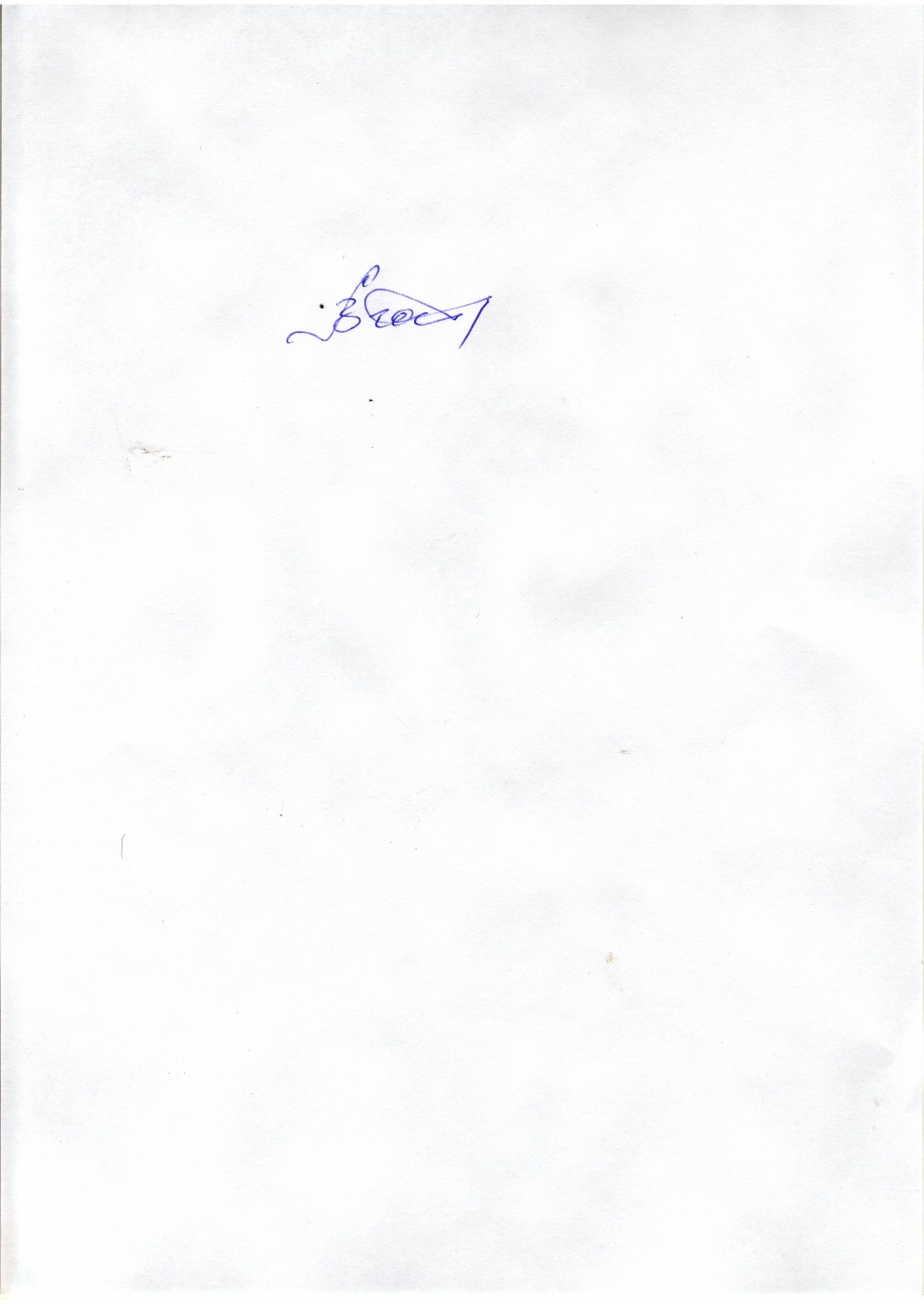 Председатель КСП Тайшетского района	 В.И. ЧабановПодготовил: ведущий инспектор по обеспечению деятельности в аппарате КСП Тайшетского района  М.П. МарокоТыс. рубОсновные параметры бюджета     2017 год     2017 год     2017 год     2018 год     2018 год     2018 год     2019 год     2019 год     2019 годОсновные параметры бюджетаРешение Думы №135 от 30.01.2017 г., тыс. руб.Проект решения, тыс. руб.Отклонение, тыс. руб.Решение Думы №107 от 31.01.2017 г., тыс. руб.Проект решения, тыс. руб.Отклонение, тыс. руб.Решение Думы №107 от 31.01.2017 г., тыс. руб.Проект решения, тыс. руб.Отклонение, тыс. руб.Доходы, в том числе:6 526,87 298,6771,85 842,96 675,7832,86 073,76 950,6876,9налоговые и неналоговые доходы3 496,43 496,40,03 469,43 469,40,03 685,73 685,70,0безвозмездные перечисления3 030,43 802,2771,82 373,53 206,3832,82 388,03 264,9876,9Расходы, в том числе:8 570,89 342,6771,85 962,96 795,7832,86 193,77 070,6876,9условно утвержденные расходы149,0168,019,0310,0349,039,0Дефицит120,0120,00,0120,0120,00,0120,0120,00,0Процент дефицита к доходам без учета сумм остатков, %3,43,43,53,53,33,3Наименование показателя2017 год2017 год2017 год2018 год2018 год2018 год2019 год2019 год2019 годНаименование показателяРешение Думы № 135 от 30.01.2017г.Уточненные  бюджетные назначения, тыс. руб.Отклонение, тыс. руб.Решение Думы № 135 от 30.01.2017г.Уточненные  бюджетные назначения, тыс. руб.Отклонение, тыс. руб.Решение Думы № 135 от 30.01.2017г.Уточненные  бюджетные назначения, тыс. руб.Отклонение, тыс. руб.Наименование показателяРешение Думы № 135 от 30.01.2017г.Уточненные  бюджетные назначения, тыс. руб.Отклонение, тыс. руб.Решение Думы № 135 от 30.01.2017г.Уточненные  бюджетные назначения, тыс. руб.Отклонение, тыс. руб.Решение Думы № 135 от 30.01.2017г.Уточненные  бюджетные назначения, тыс. руб.Отклонение, тыс. руб.Наименование показателяРешение Думы № 135 от 30.01.2017г.Уточненные  бюджетные назначения, тыс. руб.гр.3-гр.2Решение Думы № 135 от 30.01.2017г.Уточненные  бюджетные назначения, тыс. руб.гр.6-гр.5Решение Думы № 135 от 30.01.2017г.Уточненные  бюджетные назначения, тыс. руб.гр.9-гр.812345678910Налоговые и неналоговые доходы3496,43496,40,03469,43469,40,03683,93683,90,0Налог на доходы физических лиц1470,71470,70,01470,71470,70,01470,71470,70,0Доходы от уплаты акцизов на дизельное топливо, моторные масла и автомобильный бензин1733,71733,70,01706,51706,50,01921,01921,00,0Единый селькохозяйственный налог44,244,20,044,244,20,044,244,20,0Налог на имущество физических лиц30300,030300,030300,0Земельный налог0,00,00,0Государственная пошлина1951950,01951950,01951950,0Доходы от оказания платных услуг и компенсации22,822,80,023230,023230,0Безвозмездные поступления3030,43802,2771,82373,53206,3832,82388,03264,9876,9Дотации2925,13666,1741,02268,33101,1832,82282,83159,7876,9Субвенции105,3105,3105,2105,2-105,2105,2-Возврат остатков межбюджетных трансфертов30,830,8Итого доходов6526,87298,6771,85842,96675,7832,86071,96948,8876,9Наименование показателя2017 год2017 год2017 год2018 год2018 год2018 год2019 год2019 год2019 годНаименование показателяРешение Думы № 135 от 30.01.2017г.Уточненные  бюджетные назначения, тыс. руб.Отклонение, тыс. руб.Решение Думы № 135 от 30.01.2017г.Уточненные  бюджетные назначения, тыс. руб.Отклонение, тыс. руб.Решение Думы № 135 от 30.01.2017г.Уточненные  бюджетные назначения, тыс. руб.Отклонение, тыс. руб.Наименование показателяРешение Думы № 135 от 30.01.2017г.Уточненные  бюджетные назначения, тыс. руб.Отклонение, тыс. руб.Решение Думы № 135 от 30.01.2017г.Уточненные  бюджетные назначения, тыс. руб.Отклонение, тыс. руб.Решение Думы № 135 от 30.01.2017г.Уточненные  бюджетные назначения, тыс. руб.Отклонение, тыс. руб.Наименование показателяРешение Думы № 135 от 30.01.2017г.Уточненные  бюджетные назначения, тыс. руб.гр.3-гр.2Решение Думы № 135 от 30.01.2017г.Уточненные  бюджетные назначения, тыс. руб.гр.6-гр.5Решение Думы № 135 от 30.01.2017г.Уточненные  бюджетные назначения, тыс. руб.гр.9-гр.81234567891001 "Общегосударственные вопросы"4252,44718465,63072,63069,6-32988,62985,6-302 "Национальная оборона"72,372,3072,372,3072,372,3003" Национальная безопасность и правоохранительная деятельность"11011011004 "Национальная экономика"3375,13375,101738,81738,801953,31953,3005 "Жилищно-коммунальное хозяйство"122,5174,852,3118118056,856,8008 "Культура, кинематография"743,5997,4253,9807,21624816,8807,71648,6840,911 "Физическая культура и спорт"00013 "Обслуживание муниципального долга"440440440Итого расходов8570,89342,6771,85813,96627,7813,85883,76721,6837,9Показатели2017 год2018 год2019 годПредельный объем расходов на обслуживание муниципального долга1390,41008,41049,7Расходы бюджета9342,66795,77070,6Субвенции, предоставляемые из бюджетов бюджетной системы  РФ105,3105,2105,2   %151515